БІЛОЦЕРКІВСЬКА МІСЬКА РАДА	КИЇВСЬКОЇ ОБЛАСТІ	Р І Ш Е Н Н Явід 17 лютого 2022 року                                                             		№ 2711-27-VIIIПро затвердження проекту землеустрою щодо відведення земельної ділянки  та передачу земельної ділянки комунальної власності у власністьгромадянину Сироті Ігорю Васильовичу  Розглянувши подання постійної комісії з питань земельних відносин та земельного кадастру, планування території, будівництва, архітектури, охорони пам’яток, історичного середовища до міського голови від 21 лютого 2022 року №113/02-17, протокол постійної комісії з питань  земельних відносин та земельного кадастру, планування території, будівництва, архітектури, охорони пам’яток, історичного середовища від 13 січня 2022 року №43, заяву громадянина Сироти Ігоря Васильовича від 24 грудня 2021 року №15.1-07/6522 додані до заяви документи та проект землеустрою щодо відведення земельної ділянки, рішення Білоцерківської міської ради від 31 жовтня 2019 року № 4540-81-VIІ «Про надання дозволу на розроблення проекту землеустрою щодо відведення земельної ділянки у власність громадянину Сироті Ігорю Васильовичу»,  відповідно до статей 12, 40, 79-1, 116, 118, 121, 122, 125, 126, ч.3 ст.134, 186 Земельного кодексу України, ст. 24 Закону України «Про регулювання містобудівної діяльності», ч. 5 ст. 16 Закону України «Про Державний земельний кадастр», ст. 50 Закону України «Про землеустрій», п.34 ч.1 ст. 26 Закону України «Про місцеве самоврядування в Україні», міська рада вирішила:1.Затвердити проект землеустрою щодо відведення земельної ділянки комунальної власності громадянину Сироті Ігорю Васильовичу з цільовим призначенням 02.05. Для будівництва індивідуальних гаражів за адресою: вулиця Куценка, в районі житлового будинку № 15, місто Біла Церква, Білоцерківський район площею 0,0038 га, що додається. Кадастровий номер: 3210300000:04:005:0141.2.Передати земельну ділянку комунальної власності у власність громадянину Сироті Ігорю Васильовичу  з цільовим призначенням 02.05. Для будівництва індивідуальних гаражів за адресою: вулиця Куценка, в районі житлового будинку № 15, місто Біла Церква, Білоцерківський район площею 0,0038 га за рахунок земель населеного пункту міста Біла Церква. Кадастровий номер: 3210300000:04:005:0141.3.Громадянину, зазначеному в цьому рішенні, зареєструвати право власності на земельну ділянку в Державному реєстрі речових прав на нерухоме майно.4. Контроль за виконанням цього рішення покласти на постійну комісію з питань  земельних відносин та земельного кадастру, планування території, будівництва, архітектури, охорони пам’яток, історичного середовища.Міський голова                                                                                                Геннадій ДИКИЙ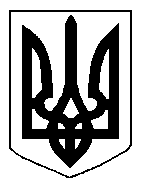 